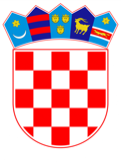 VLADA REPUBLIKE HRVATSKEZagreb, 25. siječnja 2024.____________________________________________________________________________________________________________________________________________________PRIJEDLOGNa temelju članka 31. stavka 2. Zakona o Vladi Republike Hrvatske („Narodne novine“, br. 150/11, 119/14, 93/16, 116/18 i 80/22), a u vezi s člankom 17. stavkom 2. Zakona o Fondu za financiranje razgradnje i zbrinjavanja radioaktivnog otpada i istrošenoga nuklearnog goriva Nuklearne elektrane Krško („Narodne novine“, br. 107/07, 21/22), Vlada Republike Hrvatske je na sjednici održanoj _____ donijela ODLUKUo davanju suglasnosti na Programa rada i financijski plan Fonda za financiranje razgradnje i zbrinjavanja radioaktivnog otpada i istrošenoga nuklearnog goriva Nuklearne elektrane Krško za 2024. godinuI.Daje se suglasnost na Programa rada i financijski plan Fonda za financiranje razgradnje i zbrinjavanja radioaktivnog otpada i istrošenoga nuklearnog goriva Nuklearne elektrane Krško za 2024. godinu koji je Upravni odbor Fonda donio 14. studenoga 2023. II.Ova Odluka stupa na snagu danom donošenja.Klasa:Urbroj:Zagreb,							 			PREDSJEDNIK									    mr. sc. Andrej PlenkovićOBRAZLOŽENJEFond za financiranje razgradnje i zbrinjavanja radioaktivnog otpada i istrošenoga nuklearnog goriva Nuklearne elektrane Krško (u daljnjem tekstu: Fond) osnovan je na temelju Zakona o Fondu 2008. godine. Zadnjim izmjenama i dopunama Zakona o Fondu („Narodne novine“, br.  21/22) u stavku 2. članka 17. definirana je obveza dostave godišnjeg programa rada i financijskog plana na suglasnost Vladi Republike Hrvatske putem tijela državne uprave nadležnog za poslove energetike najkasnije do početka 2024. godine.Upravni odbor je u skladu sa člankom 13. stavkom 2. podstavkom 5. Statuta Fonda za financiranje razgradnje i zbrinjavanja radioaktivnog otpada i istrošenoga nuklearnog goriva Nuklearne elektrane Krško na 23. sjednici održanoj 14. studenog 2023. godine donio Odluku o donošenju Programa rada i financijskog plana Fonda za 2024. godinu, pa se isti ovim putem dostavlja na suglasnost.Predlagatelj:Ministarstvo gospodarstva i održivog razvojaPredmet:Prijedlog odluke o davanju suglasnosti na Programa rada i financijski plan Fonda za financiranje razgradnje NE Krško za 2024. godinu